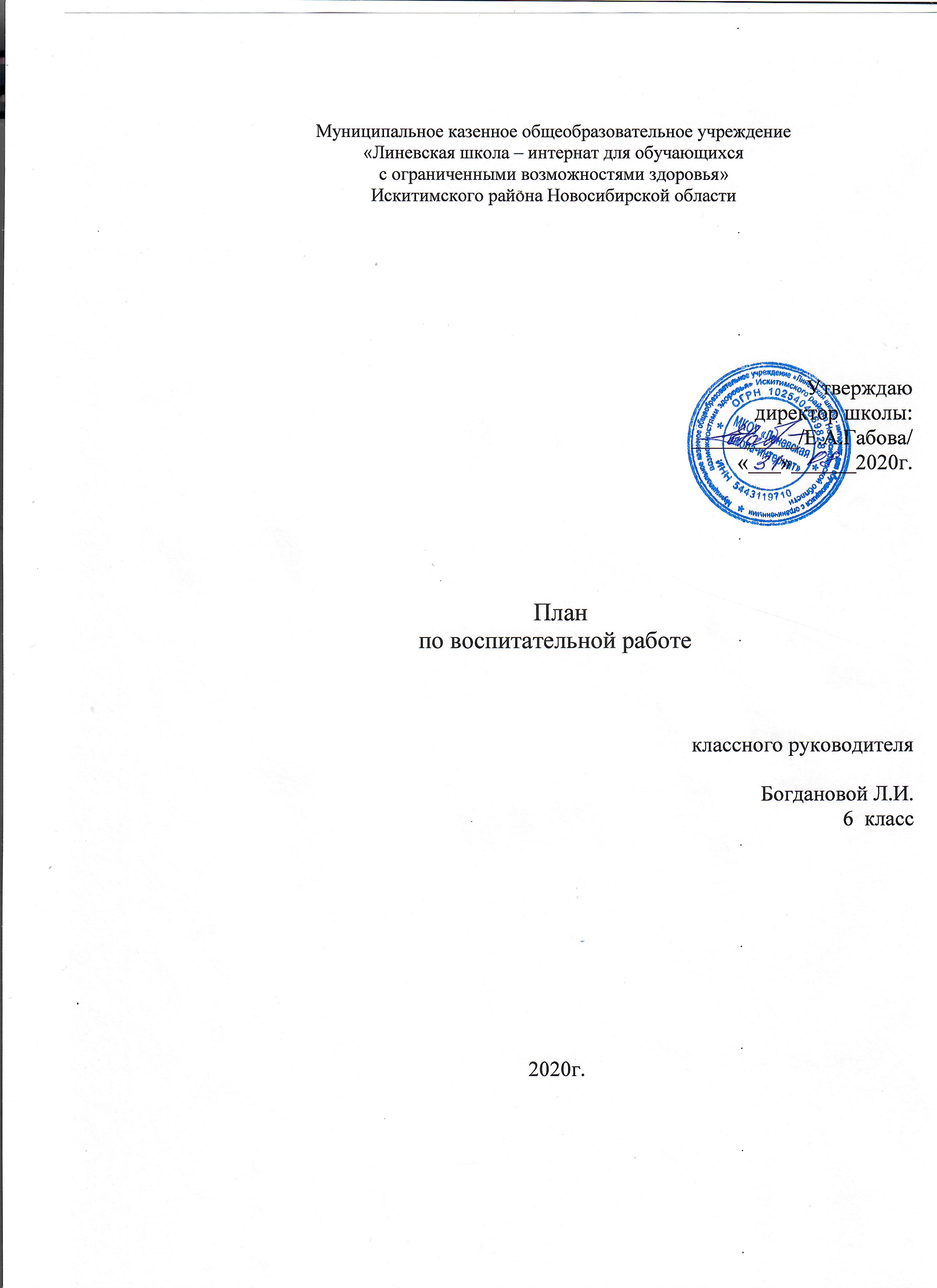 Цель: - Создание комфортной обстановки, благоприятных условий для успешного развития индивидуальности каждого ребенка.формирование атмосферы сотрудничества, позитивных отношений;развитие чувства ответственности за свои поступки и поступки членов классного коллектива;повышение мотивации к учению;формирование устойчивого стремления к здоровому образу жизни.формирование патриотического сознания, чувства верности своему Отечеству, гордости за достижения своей страны, бережного отношения к  историческому прошлому и традициям народов России;формирование правовой культуры, гражданской и правовой  направленности личности, активной жизненной позиции;реализация познавательных интересов ребенка и его потребностей в самосовершенствовании, самореализации и саморазвитии;воспитание духовных и эстетических ценностей, убеждений и моделей поведения, развитие творческих способностей;формирование потребности в общении, творческой деятельности и самоорганизации;формирование художественного и эстетического вкуса и культуры  поведения;выработка у школьников сознательного отношения к труду, профессиональное самоопределение в условиях свободы выбора сферы деятельности в соответствии со своими возможностями, способностями и с учетом требований рынка труда;воспитание ответственности за порученное дело;формирование уважительного отношения к материальным ценностям;воспитывать у детей навыки культуры поведения на улицах, дорогах, в транспорте;формировать знания детей о ПДД.Сентябрь                                                           Октябрь                                                                   Ноябрь Декабрь День недели   1 неделя        2-7   2 неделя     9-14   3 неделя      16-21  4 неделя      23-28  ПонедельникВстреча учащихся. Встреча учащихся.Встреча учащихся.Встреча учащихся.    ВторникИндивидуальная беседаИндивидуальная беседаИндивидуальная беседаИндивидуальная беседа   Среда«Какая у тебя воля?» Открытый урок по ГПВПока мы едины, то мы не победимы  Беседа  «Грипп: как защитить себя и других»Беседа «Осторожно. Тонкий лед»Беседа  «Грипп: как защитить себя и других»   Четверг ОбщешкольныемероприятияСпортивный праздник « Мы за ЗОЖ»    Пятница Организация дежурства по школеОрганизация дежурства по школеОрганизация дежурства по школеОрганизация дежурства по школе СубботаГенеральная уборка класса.Генеральная уборка класса.Генеральная уборка класса.Генеральная уборка класса.Внутриклас-сная работа.Подготовка к конкурсу рисунков «Нет вредным привычкам».Беседы с учащимися об ответственном отношении к обязанностям ученика.Работа с родителями.Вовлекать родителей в работу класса и школы.Индивидуальные беседы.Индивидуальные беседы.Беседы с родителями о поведении детей и их успеваемости.Малые педсоветы.планирование на 2 четверть.Организация занятости детей группы рискаКонтроль посещаемости занятий учащимися и выявление учащихся, не посещающих школу.День недели    1 неделя        30 н оября-6 декабря   2 неделя     7-12    3 неделя      14-194 неделя 21-26Понедельник  Встреча учащихся.Встреча учащихсяВстреча учащихся.Встреча учащихся     Вторник8.12 «Здравствуй, гостья – зима» - народный праздник.22.12 «Новогодние приключения»     Среда«День Героев Отечества» -кл.ч Беседа «О профилактике ОРВИ»«ПомнитьЗнать. Соблюдать.»- правила безопасного поведения на льду и во время новогодних праздников.   ЧетвергОбщешкольныемероприятия10.12 «Здравствуй, гостья – зима» - 24.12 Новогодний калейдоскоп     ПятницаОрганизация дежурства по школеОрганизация дежурства по школеОрганизация дежурства по школеОрганизация дежурства по школеСубботаГенеральная уборка класса.Генеральная уборка класса.Генеральная уборка класса.Генеральная уборка класса.Внутриклассная работаПодготовка к празднику «Здравствуй, гостья – зима»(рисунки, поделки).Организация дежурства по школе, кабинету.Подготовка к Новогоднему карнавалу.Подготовка к Новогоднему карнавалуРабота с родителями. Беседы индивидуальные по поводу посещаемости детьми школыБеседы индивидуальные по поводу посещаемости детьми школыБеседы об итогах детей за первое полугодие.Малые педсоветы.Подготовка к конкурсам.Подготовка к Новогоднему празднику.Успех и проблемы в воспитании и обучении детей.Мероприятия     ДатаСентябрьСентябрьЗдравствуй, школа!Классный час: «Новосибирск –город трудовой доблести.». Торжественная линейка «Здравствуй, школа!»01.09.2019Родительское собрание0109.2019Операция «Уют своими руками»01.-08.09.2019Инструктаж «Правила для учащихся школы-интерната»Инструктаж по «Правилам безопасного поведения на дорогах и в транспорте»; «Положение о внешнем виде»03-07.09.2019Малый педсовет «План работы на 1 четверть»05.09.2019Инд.работа с учащимися «группы риска»;Организация работы кружков (списки)В течение месяцаПодготовка справок для учащихся для проезда в транспортеПо мере необходимостиБеседа «Береги школьное имущество»В течение месяцаПодготовка к концерту, посвященному «Дню учителя»В течение месяцаСмотр классных уголков «Наш дружный класс»В течение месяцаКлассный час «Чистые руки – залог здоровья».19.09.2019Встречи – консультации для родителейВ течение месяцаОктябрьОктябрьКонкурс газет по Дню УчителяПраздничный концерт «Спасибо Вам, учителя!»04.10.2019Классный час по ПДДМалый педсовет: «Единые требования к учащимся»Продолжение конкурса «Класс года»В течение годаИнструктаж по ТБ дома, в школе, о проведении в ЧСВстречи – консультации для родителей В течение месяцаНоябрьНоябрьПодготовка к конкурсу рисунков «День народного единства»Тематический вечер «Все работы хороши»Выставка плакатов, рисунков .Беседа с родителями « В здоровом теле здоровый дух»Неделя чтения18.11-22.11.19Конкурс «Класс года»В течение годаОткрытый классный час: Урок мужества «Нам не надо забывать!»26-28.11.2019Беседы-пятиминутки перед отъездом детей домойПятница, субботаДекабрь Декабрь Здравствуй, гостья зима! – народный праздникПодготовка к Новому году: разучивание стихов, изготовление поделок, костюмовВ течение месяцаИндивидуальные беседы, посещение мест проживания детей по мере необходимостиПДД: правила поведения в транспорте и в общественных местахеженедельноКлассный час: «Правила оказания первой помощи»17.12.2019Подведение итогов за  II четвертьРодительское собрание27.12.2019Праздник Новогодней Елки «Новогодний калейдоскоп»27.12.2019Январь   (2020г)Январь   (2020г)Проект «Моя малая Родина»16.01.2020Конкурс рисунков «Вот моя деревня, вот мой дом родной»20.01-24.01.2020Классный час «Мы- будущие выпускники»28.01.2020Конкурс «Класс года»В течение годаБеседы-пятиминутки перед отъездом детей домойПятница, субботаФевраль Февраль Патриотическое воспитание: Беседа на тему «России верные сыны»Подготовка справок для учащихся для проезда в транспортеПо мере необходимостиПодготовка к конкурсу плакатов «В 23 февраля!»10.02-15.02.2020Беседа с учащимися о профилактике простудных заболеваний.10.02-15.02.2020Индивидуальные беседы с родителями по каждому ребенкуПо мере необходимостиПодготовка к фестивалю солдатской песни «Песня в солдатской шинели», посвященному 23 февраля03.02-21.02.2020Участие в спортивно-игровом празднике, посвященному 23 февраля21.02.2020Подготовка классного уголка к смотру «Защитники Отечества»В течение месяцаКонкурс «Класс года»В течение годаБеседы-пятиминутки перед отъездом детей домойПятница, субботаМарт Март «Проводы зимы»02.03.2020Открытый классный час «Движение – это жизнь»26.03.2020Подготовка к отборочному туру конкурса «Мир глазами детей»12.03.2020Классный час «Все работы хороши, выбирай на вкус»23.03.2020Конкурс «Класс года»В течение годаПодведение  итогов III четверти20.03.2020Родительское собрание по итогам III четверти20.03.2020Беседа о безопасном поведении на проезжей части.20.03.2020Апрель Апрель Беседа о соблюдении техники безопасности на водных объектах01.04-04.04.2020 Беседа о соблюдении гигиены, о профилактике заражения паразитами.06.04-11.04.2020Классный час по ПДД16.04.2020Подготовка к фестивалю «Зажгись, звезда»До Уборка прилегающей территории20.04-25.04.2020Беседа с родителями по результатам диспансеризации детей24.04.2020МайМайПодготовка к торжественной линейке «Памяти павших будем достойны»07.05.2020г.Родительское  собрание по итогам IV четверти и года22.05.2020 г. Участие во Всероссийской акции «Георгиевская ленточка», посвященной Победе советского народа в Великой Отечественной войнеПодготовка к конкурсу рисунков «Поклонимся великим тем годам» по Дню ПобедыПодготовка к выпускному В течение месяцаПраздник последнего звонка «Детство, детство, ты куда спешишь?»  29.05.2020 г.